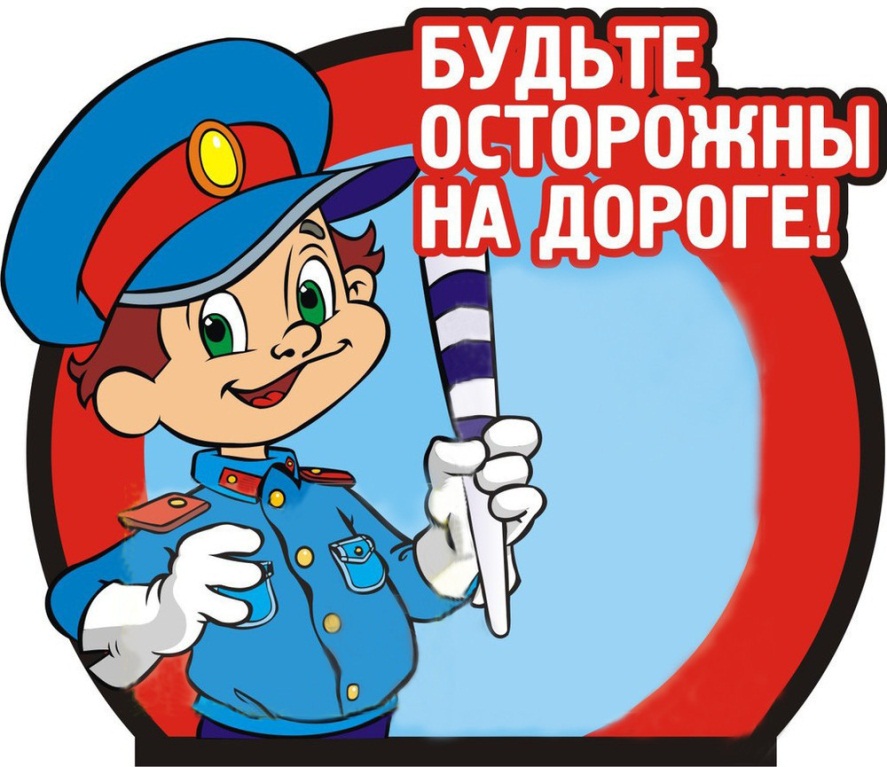 Информационный бюллетень о состоянии аварийности на территории города Екатеринбурга за три месяца 2019 годаНа территории г. Екатеринбурга с начала 2019 года зарегистрировано 241 ДТП с пострадавшими, 312 человек получили травмы различной степени тяжести, 12 человек погибли. На территории Октябрьского района г. Екатеринбурга произошло 33 ДТП с пострадавшими, 47 человек травмировано, 2 человека погибли.С участием несовершеннолетних на территории г. Екатеринбурга в возрасте до 16 лет зарегистрировано 28 ДТП, в которых  30 детей пострадали.С участием несовершеннолетних на территории Октябрьского района г. Екатеринбурга в возрасте до 18 лет зарегистрировано 6 ДТП, в которых  7 детей получили травмы различной степени тяжести. В 2 ДТП дети пострадали в качестве пешеходов, один из которых виновный (переходил проезжую часть в неустановленном месте) и в 5 других ДТП – в качестве пассажиров.Уважаемые взрослые, необходимо запомнить самое главное правило: ни одно правило дорожного движения для детей не будет иметь никакого смысла, если вы сами не будете их соблюдать. Лишь показывая правильный пример, вы сможете обеспечить безопасность дорожного движения для своих детей. 